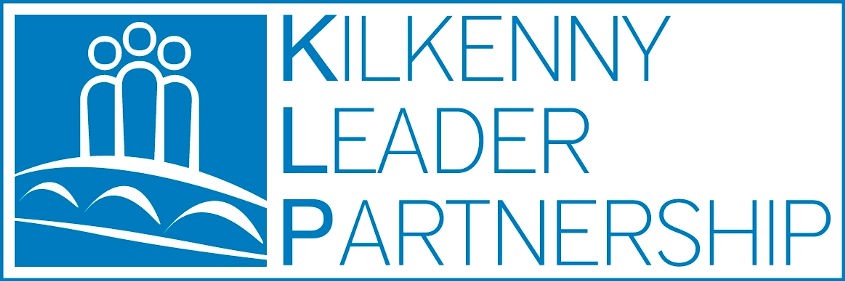 RURAL SOCIAL SCHEMECOMMUNITY GROUP APPLICATION FORM 1st April 2019- 31st March 2020Name of Community Group	 	 Location of Community Group (area covered)Contact Details:Contact Name:	 	  Correspondence  Address: 	Telephone Number:Email Address (if available):What is the current legal status of your community group:(please tick appropriate box)Limited company Co-operative Association NetworkPlease provide a description of the composition of your community group, indicating its membership and how it is structuredDescribe the main aims of your community group, indicating its mission, goals, and primary plans for the development of your localityDoes your community group have any previous experience of implementing a community employment scheme.  If yes, please provide a brief description of your involvement in such a scheme, indicating the number of personnel involved.Please provide a brief description of development activities undertaken within the locality by your group (identify schemes, projects, links with development organisations etc.)Applications cannot be put forward for approval where permission has not been submitted. Please note the following important information.LEGAL OWNER PERMISSION:Work cannot commence on any project unless a letter is obtained annually from the legal owner stating that permission is granted for the Rural Social Scheme to assist in the duties outlined in your Work Plan.Permission Letter Submitted?	Yes  ⁯	No	⁯APPLICABLE	Yes  ⁯	No  ⁯Applications cannot be put forward for approval where permission has not been submitted. Please note the following important information.RECORD OF MONUMENT AND PLACES (RMP):When the owner or occupier of a property, or any other person proposes to carry out, or to cause, or to permit the carrying out of any work at, or in relation to, a Recorded Monument or Listed Site, they are required to give notice in writing to the Minister 2 months before commencing that work. This time will allow the National Monuments Service to advise on how the work may proceed in tandem with the protection of the monuments in question.Work cannot commence on any project unless authorisation is obtained annually from Kilkenny County Council stating whether an element of your Work Plan is listed in the Record of Monument and Places (RMP). All archaeological monuments are protected under the National Monuments Acts 1930 - 2004. The National Monuments Service of the Department of the Environment, Heritage and Local Government keeps a record of all known monuments and sites. These form the Record of Monuments and Places (RMP).Kilkenny County Council Authorisation Submitted?	Yes  ⁯    No  ⁯Current Public Liability Insurance Policy taken out in the name of your organisation for our records with County Kilkenny Leader Partnership indemnified on the policy.Insurance Documentation Supplied	Yes  ⁯	No  “I hereby confirm that I have read the eligibility criteria as outlined in this document and declare that the information and documentation supplied in this application is true. I hereby undertake to supply such further information as might be required for evaluation purposes. Information provided will be used only for the purposes registered by the Company under the Data Protection Act 1988 and this includes evaluation of applications for the Rural Social Scheme as well as the promotion, appraisal, monitoring and inspection of the Rural Social Scheme by Kilkenny Leader Partnership, the Department of Social Protection, Pobal, European Commission and/or their agents.”“I understand that the Participants are employees of and managed by Kilkenny Leader Partnership and will be allocated to projects at the discretion of the company.”“I understand that Government funded programmes such as the Rural Social Scheme are not in a position to provide any materials/equipment at present. I also agree to meet the cost of materials and equipment required in the carrying out of your allocated participants work for the period 1st April 2019 to 31st March 2020.”This application must be signed by the Chairperson and one other Director.The community group application form should be completed in full and returned to the Kilkenny Leader Partnership office. This form must be accompanied by a proposed work plan (attachment 1). If your community group has given   consideration to the possibility of amalgamating with other groups then please also submit attachment 2.Send completed application forms and relevant attachments to: Seoirse Butler,  Kilkenny Leader Partnership, 8 Patricks Court, Patricks  Street, Kilkenny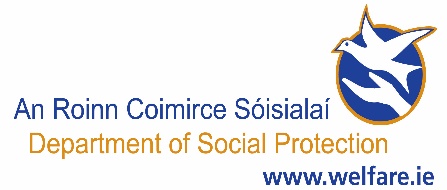 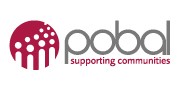 As per Rural Social Scheme Guidelines, the following works can be undertaken. Please tick which measure(s) your project falls under:Maintaining and enhancing way marked ways, agreed walks and bog roadsEnergy conservation work for the elderly and the less well offVillage and countryside enhancement projectsSocial care, care of the elderly, community care for both pre/after-school groupsEnvironmental maintenance work, maintenance/caretaking of community/sporting facilitiesProjects relating to not for profit cultural and heritage centresSecretarial/Administration dutiesOtherPlease explain how your project falls under one of the above categories.  	Attachment 1: Proposed Work Plan for 12 Month PeriodAttachment 1: Proposed Work Plan for 12 Month PeriodStep 1:	Identify projects that are deemed suitableStep 2:	Identify a list of activities that are associated with each project;Step 3:	Determine the number of weeks that the activity will require on an annual basis, or the number of weeks that it will take to complete an activity; Step 4:	Determine the number of hours that the activity will require on a weekly basis, or the number of hours that it will take to complete an activity; Step 5:	Calculate the total number of hours work available under the proposed project;Step 6:	Divide the total number of hours for the year by 19.5 (the number of hours participants work per week) to obtain the total number of weeks it will require to complete the proposed activities;Step 7:	Divide the total number of weeks (the last sum) by 48 (the number of working weeks per annum) to obtain the number of personnel it will require to complete the proposed projectsAttachment 2: List of Prospective PartnersPlease list of any groups that your community group has identified as being suitable prospective partners.If you require support in completing the application form, please contact Rural Social Scheme Coordinator Seoirse Butler  seoirse.butler@cklp.ie The closing date for receipt of applications is 14th March 2019ProjectActivityActivityNumber of Hours per WeekNumber of Hours per WeekNumber of Weeks per AnnumTotal Number of HoursCommunity Group Annual Workplan ProposalCommunity Group Annual Workplan ProposalProjectActivityNumber of Hours per WeekNumber of Weeks per AnnumTotal Number of HoursTotal Number of Hours Work Needed on the Proposed ProjectTotal Number of Weeks Work Needed on the Proposed ProjectTotal Number of Personnel RequiredName of Community GroupLocationContact NameContact Number12345678910